Year One 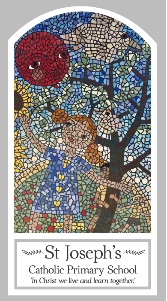 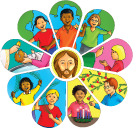 Pentecost – Serving Topic 7: Holidays and Holydays Key WordsKey WordsWordDefinitionholidaysTime off from work or school to choose what you want to do. holydayDays of religious importance. ApostlesEach of the twelve disciples of Jesus. helpTo make something easier or to act as a guide. PentecostThe descent of the Holy Spirit on the disciples. promiseA declaration of assurance. Holy Spirit Is a part of God. guideSomething or someone that helps you find your way. Resurrection The day Jesus came back to life. Alleluia A special word that means celebration. Big QuestionDo we need Holidays and Holydays?My first thoughts:What will I learn?To talk about their experience and feelings about holidays. To say what they wonder about what makes a holiday a happy time.To recognise what a holy day is and the story of coming of the Holy Spirit at Pentecost. To recognise some symbols of the Holy Spirit. To ask and respond to questions about the difference between ordinary days and holidays and why we have them. To retell the story of the coming of the Holy Spirit at Pentecost. To describe the ways in which the Holy Spirit is a helper and guide. 